GLAGOLI-2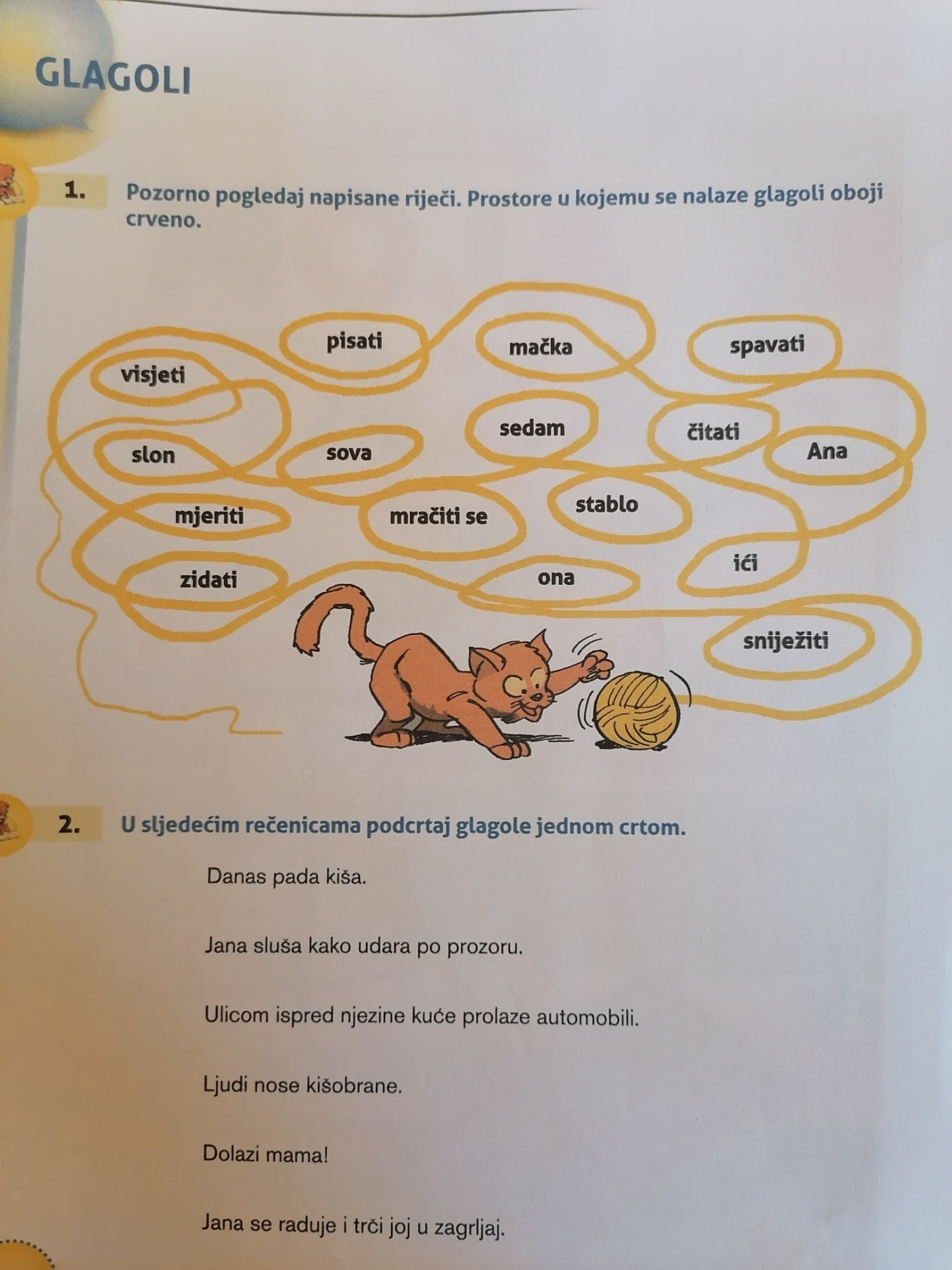 